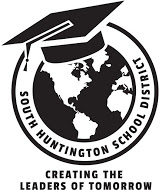 			SOUTH HUNTINGTON UNION FREE SCHOOL DISTRICT 	60 Weston Street, Huntington Station, NY 11746____________________________________________________________________________FREQUENTLY ASKED QUESTIONS (FAQ) FOR PRIVATE AND PAROCHIAL SCHOOL PARENTSI intend to enroll my kindergarten child in private/parochial school for the upcoming school year?  What do I need to do?If your child is starting kindergarten in a private or parochial school, then in order to receive transportation services and/or textbooks, then you must register your child in the district.  Please review the registration procedures for private and parochial school parents for a list of the required documents to upload onto the district’s online registration (OLR) portal. If I only want to receive transportation service from the district, who do I contact to request this service?Transportation service requests for private and parochial schools must be submitted to the district either on or before April 1st.  These requests must be submitted on an annual basis to the Transportation Department.  Please call 631-812-3088.Once I register my child in private or parochial school, do I have to register them every year to receive transportation service or textbooks? No.  Parents of private or parochial school students do not have to register or verify residency every year.  However, if the student moves within the district boundaries, the parent is responsible for notifying the school district to provide updated information and proofs of residency.  If the address is outside of the district’s boundaries, then the student is no longer entitled to transportation services or textbooks. What is the district’s responsibility with distributing textbooks to non-public students?South Huntington participates in the Nonpublic School Textbook Program coordinated by Eastern Suffolk BOCES (ESB).  ESB directly communicates with participating nonpublic schools to collect student applications for textbooks and distribute them at several pick up sites.   The district is responsible for verifying that the students requesting textbooks reside within the district’s boundaries annually. How do I request textbooks?Typically, private/parochial schools that participate in the ESB textbook program submit a list of students that are requesting textbooks for the following school year.  Please check with your child’s school to confirm that a request has been submitted to ESB.  The following is a list of some schools that participate in the ESB textbook program:ChaminadeEast Woods SchoolFriends AcademyGreen Vale SchoolHoly Trinity	Holy Child AcademyHuntington MontessoriIvy League SchoolPortledge School	Trinity RegionalKellenberg Memorial High School Long Island School for the GiftedLove of Learning MontessoriLong Island Lutheran Middle and High School Maimonides Day SchoolMDQ AcademyOur Lady of Mercy AcademyWest Hills MontessoriWest Sayville Christian SchoolSpark ElementarySt. Anthony’s High SchoolSt. Elizabeth Ann Seton Regional School St. Dominic High SchoolSt. Edward the Confessor SchoolSt. Patrick School – Huntington Stony Brook SchoolFor a complete list, please click here.  A request was submitted for textbooks, but I received a notice to contact the school district.  Why?If you were advised to contact the school district, then the district could not verify your address to release textbooks.  Please contact Central Registration via email, registration@shufsd.org, include your child’s name, grade, address, and attending school. What if I want to transfer my son/daughter from public school to private/parochial school?If you want to transfer your child from public to private/parochial school, then contact your child’s school principal to notify them about the new school placement and withdraw them from school. Once this information has been received, your child’s enrollment status will be updated in the student management system.What if I want my son/daughter to return to public school after attending private/parochial school? If you want to transfer your child from private/parochial school to public school, then you will  have to register your child through the online registration (OLR) system.  Please reference the section on the Central Registration page about registration procedures for new students.  